Демонстрационная работа по информатике для учащихся десятого класса1. Для кодирования некоторой последовательности, состоящей из А, Б, В, Г и Д, используется неравномерный двоичный код, позволяющий однозначно декодировать полученную двоичную последовательность. Вот этот код: А – 0; Б – 100; В – 1010; Г – 111; Д – 110. Требуется сократить для одной из букв длину кодового слова так, чтобы код по-прежнему можно было декодировать однозначно. Коды остальных букв меняться не должны. Каким из указанных способов это можно сделать?1) для буквы В – 1012) это невозможно3) для буквы В – 0104) для буквы Б – 102.  Александра заполняла таблицу истинности для выражения F. Она успела заполнить лишь небольшой фрагмент таблицы:Каким выражением может быть F?1) x1 /\ ¬x2 /\ x3 /\ ¬x4 /\ x5 /\ x6 /\ ¬x7 /\ ¬x82) x1 \/ x2 \/ x3 \/ ¬x4 \/ ¬x5 \/ ¬x6 \/ ¬x7 \/ ¬x83) ¬x1 /\ x2 /\ ¬x3 /\ x4 /\ x5 /\ ¬x6 /\ x7 /\ x84) x1 \/ ¬x2 \/ x3 \/ ¬x4 \/ ¬x5 \/ ¬x6 \/ ¬x7 \/ ¬x8Ответ: _______________3. Сколько единиц в двоичной записи числа 519?Ответ: _______________4. Между населенными пунктами A, B, C, D, E, F, G построены дороги, протяженность которых приведена в таблице. Отсутствие числа в таблице означает, что прямой дороги между пунктами нет. 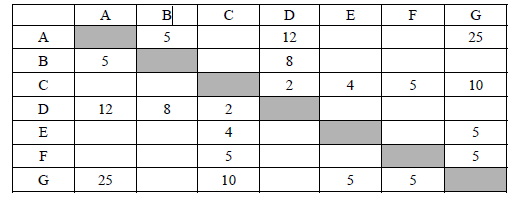 Определите длину кратчайшего пути между пунктами A и G (при условии, что передвигаться можно только по построенным дорогам). Ответ: _______________5. Все 4-буквенные слова, составленные из букв К, Л, Р, Т записаны в алфавитном порядке и пронумерованы. Вот начало списка:КККККККЛКККРКККТ…Запишите слово, которое стоит под номером 67.Ответ:_________________6. При регистрации в компьютерной системе каждому пользователю выдается пароль, состоящий из 15 символов и содержащий только символы Ш, К, О, Л, А (таким образом используется 5 различных символов). Каждый такой пароль в компьютерной системе записывается минимально  возможным и одинаковым целым числом байт (при этом используют посимвольное кодирование и все символы кодируются одинаковым и минимально возможным числом бит).Укажите объем памяти в байтах, отводимый этой системой для записи 30 паролей. В ответе запишите только число, слово «байт» писать не нужно.Ответ:_________________7. На рисунке схема дорог, связывающих города А, Б, В, Г, Д, Е, Ж, И, К, Л. На каждой дороге можно двигаться только в одном направлении, указанном стрелкой. Сколько существует различных путей из города А в город Л?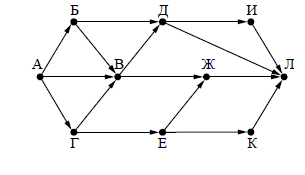 Ответ:_________________8. Сколько единиц в двоичной записи числа 42014 + 22015 – 8?Ответ:_________________9. В языке запросов поискового сервера для обозначения логической операции «ИЛИ» используется символ «|», а для  обозначения логической операции «И»   ─ «&». В таблице приведены запросы и количество найденных по ним страниц некоторого сегмента сети Интернет.Какое количество страниц будет найдено по запросу Подкова & Наковальня? Считается, что все запросы выполнялись практически одновременно, так что набор страниц, содержащих все искомые слова, не изменялся в процессе выполнения запросов. Ответ:_________________x1x2x3x4x5x6x7x8F010101111ЗапросНайдено страниц(в сотнях тысяч)Ухо35Подкова25Наковальня40Ухо | Подкова | Наковальня70Ухо & Наковальня10Ухо & Подкова0